          《在线课堂》学习单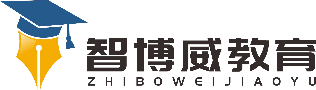            姓名               班级           单元英语六年级下册Unit 4 Feeling Excited课题U4单词温故知新选词填空。1. I           some cotton candy yesterday.2. We were very happy because we        the football game.3.1         my homework yesterday. Miss Jones wasn’t happy with me.4. He         his keys. Let's help him find them.5. Emily         up very late this morning. She was late for work.自主攀登中英文匹配。稳中有升看图，完成对话。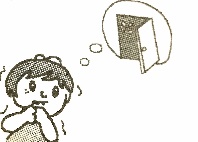 1. -Why are you           
Because I heard someone knocking at the door
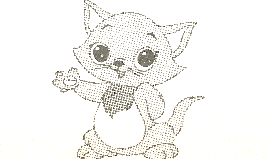 2. -Why are you happy?
- Because I         a kitten from my grandma。
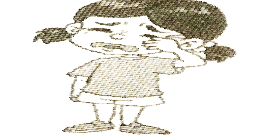 3. -Why does the girl cry?
Because the girl got a          grade.说句心里话